Муниципальное общеобразовательное бюджетное учреждение«Угольная средняя общеобразовательная школа»ПЛАН воспитательно-организационной работы первичного отделения РДШ                                                                   Срок реализации: 2019 - 2020 учебный год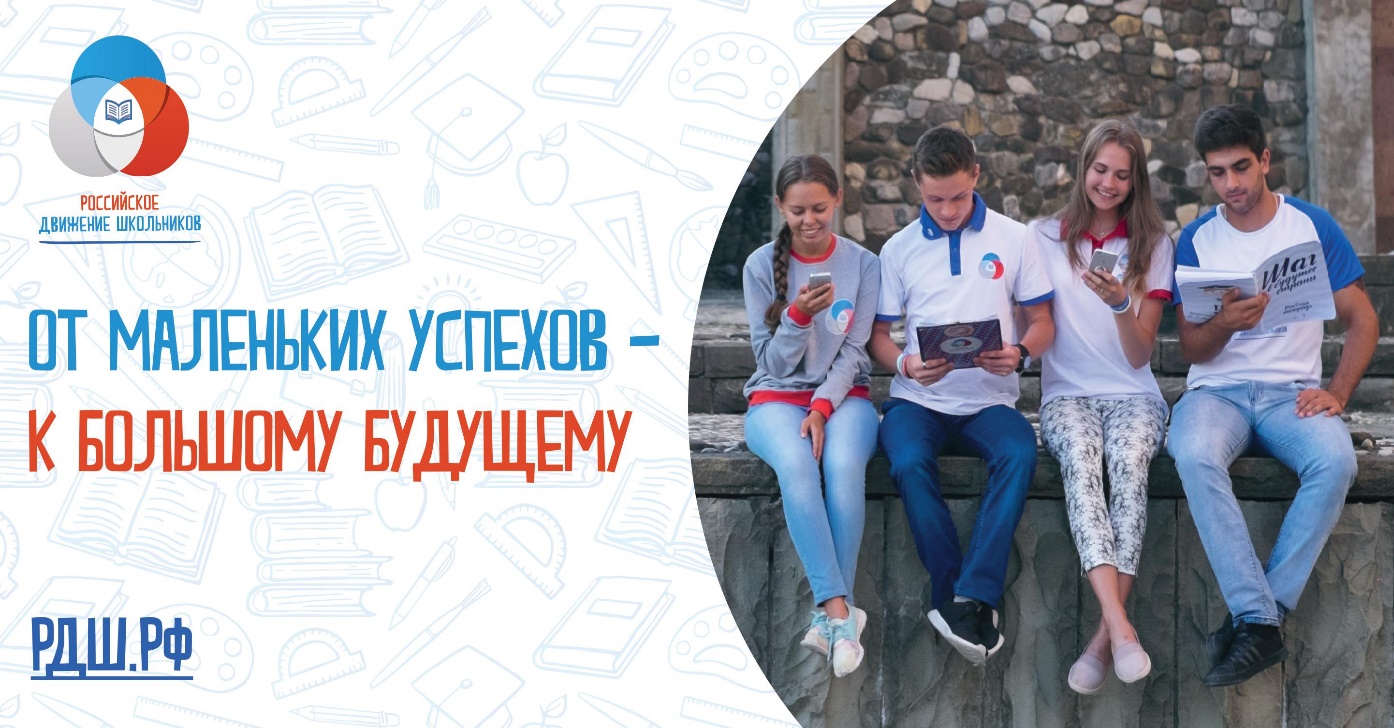      Первичное отделение РДШ - это объединяющий формат, в который включены все существующие и создаваемые объединения обучающихся (, кружки, волонтерский отряд и пр.), с целью расширения их права на участие в принятии решений, затрагивающие их интересы.  Проектирование содержания воспитательного процесса в первичном отделении РДШ осуществляется на основе требований федеральных государственных образовательных стандартов общего образования (ФГОС ОО) и плана воспитательной работы МОБУ «Угольная СОШ»Направления деятельности РДШ:личностное развитиегражданская активностьвоенно-патриотическоеинформационно-медийноеНаправление «Личностное развитие»Популяризация ЗОЖформирование у детей позитивного отношения к здоровому образу жизни;присвоение созидающей здоровье философии;формирование активной жизненной позиции по отношению к здоровью, проявляющейся в поведении и деятельности и осознанном противостоянии разрушающим здоровье факторам.Творческое развитие»стимулирование творческой активности школьников; предоставление возможности школьникам проявить себя, реализовать свой потенциал и получить признание;координация воспитательных усилий на разных этапах творческого процесса;контроль реализации творческого развития школьников.Популяризация профессий- стимулирование и мотивация школьников к личностному развитию, расширению кругозора в многообразии профессий;- формирование у школьников представлений о сферах трудовой деятельности, о карьере и основных закономерностях профессионального развития;- формирование у школьников универсальных компетенций, способствующих эффективности в профессиональной деятельности;- способности к коммуникации (в устной и письменной формах) для решения задач взаимодействия;- способности работать в коллективе, учитывать и терпимо относиться к этническим, социальным и культурным различиям;- способности к самоорганизации и самообразованию.Направление «Гражданская активность»- сохранять и развивать исторически сложившиеся дружеские отношения народов России, сплачивать в едином федеративном государстве, содействовать развитию национальных культур и языков Российской Федерации;- способствовать формированию активной жизненной позиции школьников;- формировать у школьников осознанное ценностное отношение к истории своей страны, города, района, народа;- развивать у детей чувство патриотизма, национальной гордости за свою страну;- стимулировать социальную деятельность школьников, направленную на оказание посильной помощи нуждающимся категориям населения;- организовывать акции социальной направленности;- создавать условия для развития детской инициативы;- оказывать помощь учреждениям культуры в организации и проведении мероприятий;- оказывать помощь и содействие в проведении мероприятий экологической направленности;- активизировать стремление школьников к организации деятельности в рамках работы поисковых отрядов.Направление «Военно-патриотическое»совместно с ответственными педагогами сформировать школьную систему нормативно-правового обеспечения деятельности в области военно-патриотического воспитания;организовать профильные события, направленные на повышение интереса у детей к службе в силовых подразделениях, в том числе военных сборов, военно-спортивных игр, соревнований, акций;организовать проведение образовательных программ – интерактивных игр, семинаров, мастер-классов, открытых лекториев, встреч с интересными людьми, Героями нашего государства и ветеранами;обеспечить координацию военно-патриотической деятельности школы с общественными объединениями и государственными организациями в рамках социального партнерства.      Направление «Информационно-медийное»- разработать и реализовать модели многофункциональной системы информационно-медийного взаимодействия участников РДШ;- создать информационно-медийный центр (ИМЦ) для реализации системы информационно-медийного взаимодействия участников РДШ;- апробировать индикаторы и критерии оценки деятельности информационно-медийного направления РДШ;- создать систему взаимодействия с информационно-медийными партнерами. Цели и задачи деятельности первичного отделения РДШЦель:совершенствование государственной политики в области воспитания подрастающего поколения и содействие формированию личности на основе присущей российскому обществу системы ценностей.Задачи1.  Предоставить каждому ребенку условия для творческой самореализации, личностного самоопределения, развития индивидуальности, а также развития навыков работы в команде, формирования гражданина обновленного социума.2. Формировать единое воспитательное пространство, обеспечивающее реализацию взаимодействия ученического самоуправления, детского общественного объединения, творческих объединений, кружков дополнительного образования и внеурочной деятельности в рамках ФГОС, партнеров РДШ для проектной деятельности участников первичного отделения РДШ.3.  Использовать Дни единых действий РДШ как технологии, позволяющие организовать поддержку и реализацию 4 ведущих  направлений деятельности РДШ с целью развития проектной деятельности.4. Развивать систему методического сопровождения деятельности первичного отделения РДШ, отрабатывать механизмы взаимодействия с другими образовательными организациями.5. Формировать единую информационную среду  первичного отделения РДШ и включиться в единую информационную среду РДШ России для развития и  масштабирования инновационной, проектной, социально преобразовательной деятельности   РДШ.6. Разрабатывать и апробировать мониторинг качества деятельности первичного отделения РДШ.Деятельность первичного отделения РДШ предполагает взаимодействие с тремя целевыми группами:обучающимися;педагогическим сообществом (классные руководители, заместитель директора по воспитательной работе, , педагог-психолог, педагоги - руководители кружков и секций, библиотекарь, администрация образовательной организации);родителями обучающихся.Ожидаемые результаты деятельность первичного отделения РДШвоспитание гражданственности, патриотизма, социальной ответственности и компетентности;самоорганизация на уровне здорового образа жизни;личностный рост участников;творческого отношения к образованию, труду, жизни, подготовка к сознательному выбору профессии;формирование ценностного отношения к здоровью и здоровому образу жизни;развитие мотивации личности к познанию и творчеству.КАЛЕНДАРЬ дней единых действийРОССИЙСКОГО ДВИЖЕНИЯ ШКОЛЬНИКОВПлан деятельности первичного отделения РДШпо направлениям ДатаНазвание событияНаправление деятельности РДШ1 сентябряДень знанийЛичностное развитие3 сентябряДень солидарности в борьбе с терроризмомГражданская активность30 сентябряВыборы в органы ученического самоуправления общеобразовательных организацийГражданская активностьПервые выходные  октября День пожилых людейГражданская активность5 октябряДень учителяЛичностное развитие 4 ноября День Народного единстваГражданская активность20 ноябряВсемирный день РебенкаГражданская активность25 ноябряДень МатериЛичностное развитие9 декабряДень Героев Отечества Военно-патриотическое 12 декабряДень Конституции РоссииГражданская активность23 февраляДень Защитника ОтечестваВоенно-патриотическоеПервое воскресенье  мартаМеждународный день детского телевидения и радиовещанияИнформационно-медийное8 мартаМеждународный женский деньЛичностное развитие27 мартаВсемирный День театраЛичностное развитие3-яя неделя мартаЕдиный день профориентации Личностное развитие 7 апреляВсемирный День здоровьяЛичностное развитие 12 апреляДень космонавтикиГражданская активность1 маяПраздник весны и трудаГражданская активность9 маяДень ПобедыВоенно-патриотическое1 июняДень защиты детейЛичностное развитие23 июняМеждународный Олимпийский деньЛичностное развитие27 июняДень молодежиГражданская активность2 июляДень спортивного журналистаИнформационно-медийное8 июляДень семьи, любви и верностиГражданская активность13 августа (2-ая суббота августа)День физкультурникаЛичностное развитие22 августаДень Государственного флага Российской ФедерацииГражданская активностьСентябрьСентябрьСентябрьСентябрьСентябрьСентябрьСентябрьНаправления деятельностиМероприятияМероприятияУчастникиУчастникиУчастникиОтветственныеОрганизационная работаИнфочасы"РДШ: Что? Где? Когда?"Инфочасы"РДШ: Что? Где? Когда?"5 -11 классы5 -11 классы5 -11 классыБигалеева Е.В.Шинкарева О.В.Организационная работаОформление стенда РДШОформление стенда РДШБигалеева Е.В.Шинкарева О.В.Организационная работаСеминар для классных руководителей"Новые подходы в воспитании в условиях деятельности Всероссийской общественной детско-юношеской организации "Российское движение школьников (РДШ)"Семинар для классных руководителей"Новые подходы в воспитании в условиях деятельности Всероссийской общественной детско-юношеской организации "Российское движение школьников (РДШ)"Классные руководители 5 -11 классовКлассные руководители 5 -11 классовКлассные руководители 5 -11 классовБигалеева Е.В.Шинкарева О.В.Директор школы.Организационная работаФормирование актива первичного отделения РДШФормирование актива первичного отделения РДШ8 - 11 классы8 - 11 классы8 - 11 классыБигалеева Е.В.Шинкарева О.В.классные руководители.Личностное развитиеДень единых действий  РДШ1 сентябряДень Знаний: торжественная линейка, посвящённая началу учебного года;урок МираДень единых действий  РДШ1 сентябряДень Знаний: торжественная линейка, посвящённая началу учебного года;урок Мира1 - 11 классы1 - 11 классы1 - 11 классы Бигалеева Е.В.Шинкарева О.В.классные руководители 1 - 11 классовЛичностное развитиеЛегкоатлетический кросс «Золотая осень» Легкоатлетический кросс «Золотая осень» 1 - 11классы1 - 11классы1 - 11классыКлассные руководители 1-11 классовУчителя физкультуры Гражданская активностьДень единых действий  РДШ4 сентябряДень солидарности в борьбе с терроризмомДень единых действий  РДШ4 сентябряДень солидарности в борьбе с терроризмомДень единых действий  РДШ4 сентябряДень солидарности в борьбе с терроризмомДень единых действий  РДШ4 сентябряДень солидарности в борьбе с терроризмомДень единых действий  РДШ4 сентябряДень солидарности в борьбе с терроризмомДень единых действий  РДШ4 сентябряДень солидарности в борьбе с терроризмомГражданская активностьБеседа "Что такое терроризм?"1 - 4 классы1 - 4 классыКлассные руководителиКлассные руководителиКлассные руководителиГражданская активностьЕдиный урок "Наш мир без терроризма"8 - 11 классы8 - 11 классыКлассные руководители. Бигалеева Е.В.Шинкарева О.В.Классные руководители. Бигалеева Е.В.Шинкарева О.В.Классные руководители. Бигалеева Е.В.Шинкарева О.В.Гражданская активностьПроект «Родители в школу»1-11 классы1-11 классыБигалеева Е.В.Шинкарева О.В.Классные руководители 1 - 11классовБигалеева Е.В.Шинкарева О.В.Классные руководители 1 - 11классовБигалеева Е.В.Шинкарева О.В.Классные руководители 1 - 11классовГражданская активностьДень единых действий  РДШ30 сентябряВыборы в органы ученического самоуправления общеобразовательных организаций5 - 11 классы5 - 11 классыБигалеева Е.В.Шинкарева О.В.классные руководители 5 - 11 классовБигалеева Е.В.Шинкарева О.В.классные руководители 5 - 11 классовБигалеева Е.В.Шинкарева О.В.классные руководители 5 - 11 классовВоенно-патриотическоеВоенно-патриотическоеВоенно-патриотическоеВоенно-патриотическоеИнформационно-медийноеВ течение годаПрезентация деятельности РДШ на  сайте школыВ течение годаПрезентация деятельности РДШ на  сайте школы1 - 11 классы1 - 11 классыБигалеева Е.В.Шинкарева О.В.Бигалеева Е.В.Шинкарева О.В.Информационно-медийноеВ течение годаПрезентация деятельности РДШ в СМИ (на федеральном, региональном и местном уровнях)В течение годаПрезентация деятельности РДШ в СМИ (на федеральном, региональном и местном уровнях)1 - 11 классы1 - 11 классыБигалеева Е.В.Шинкарева О.В.Бигалеева Е.В.Шинкарева О.В.ОктябрьОктябрьОктябрьОктябрьОктябрьОктябрьНаправления деятельностиМероприятияМероприятияУчастникиУчастникиОтветственныеОрганизационная работаСоздание творческих групп для реализации проекта "День ученического самоуправления"Создание творческих групп для реализации проекта "День ученического самоуправления"10 - 11 классы10 - 11 классыБигалеева Е.В.Шинкарева О.В.классные руководители 10- 11 классовЛичностное развитиеДень единых действий  РДШ5 октябряДень учителя"день ученического самоуправления"День единых действий  РДШ5 октябряДень учителя"день ученического самоуправления"День единых действий  РДШ5 октябряДень учителя"день ученического самоуправления"День единых действий  РДШ5 октябряДень учителя"день ученического самоуправления"День единых действий  РДШ5 октябряДень учителя"день ученического самоуправления"Личностное развитиеДень самоуправления8 - 11 класса8 - 11 классаБигалеева Е.В.Шинкарева О.В.Бигалеева Е.В.Шинкарева О.В.Личностное развитиеВыпуск поздравительных мини-газет «Любимому учителю»1 - 11 классы1 - 11 классыБигалеева Е.В.Шинкарева О.В.Бигалеева Е.В.Шинкарева О.В.Личностное развитиеДень ученического самоуправления1-11классы1-11классыБигалеева Е.В.Шинкарева О.В.Бигалеева Е.В.Шинкарева О.В.Личностное развитиеОсенний кросс «Мы вместе!»5 - 11 классы5 - 11 классыУчитель физкультуры Учитель физкультуры Личностное развитиеОсенний кросс «Мы вместе!»1 - 4 классы1 - 4 классыУчитель физкультуры Учитель физкультуры Гражданская активностьДень единых действий  РДШДень пожилых людей: акция "Добро"1 - 11 классы1 - 11 классыБигалеева Е.В.Шинкарева О.В.Классные руководители 1 - 11 классовБигалеева Е.В.Шинкарева О.В.Классные руководители 1 - 11 классовИнформационно-медийное29 октября День рождение РДШЗаочный конкурс в соцсетях"Мы в команде РДШ"5 - 11 классы5 - 11 классыБигалеева Е.В.Шинкарева О.В.Классные руководители 5 - 11 классовБигалеева Е.В.Шинкарева О.В.Классные руководители 5 - 11 классовИнформационно-медийноеКонкур школьных газет «Мой добрый учитель»1-11 классы1-11 классыБигалеева Е.В.Шинкарева О.В.Классные руководители 1 - 11 классовБигалеева Е.В.Шинкарева О.В.Классные руководители 1 - 11 классовИнформационно-медийноеКонкурс классных уголков1 - 11 классы1 - 11 классыБигалеева Е.В.Шинкарева О.В.Классные руководители 1 - 11 классовБигалеева Е.В.Шинкарева О.В.Классные руководители 1 - 11 классовНоябрьНоябрьНоябрьНоябрьНаправления деятельностиМероприятияУчастникиОтветственныеЛичностное развитиеДень единых действий  РДШ25 ноябряВсемирный День материАкция "Подари улыбку маме"1 -11 классыБигалеева Е.В.Шинкарева О.В.Классные руководители 1 - 11 классовЛидеры РДШЛичностное развитиеЕдиный день профилактики вредных привычек1 - 11 классыБигалеева Е.В.Шинкарева О.В.Классные руководители 1 - 11 классовЛичностное развитиеГражданская активностьДень единых действий  РДШ4 ноября День народного единстваМероприятия по классам1 - 11 классыКлассные руководители 1 - 11 классовГражданская активностьДень единых действий  РДШ20 ноябряВсемирный День ребёнкаКругосветка "Вместе весело шагать"1 - 4 классыКлассные руководители 1 - 4 классовИнформационно-медийноеКонкурс классной прессы «Свой голос»5 - 11 классыБигалеева Е.В.Шинкарева О.В.классные руководители 5 -11 классовВоенно-патриотическоеНеделя правовых знаний1-11 классыСтаршая вожатая. Классные руководители 1 - 11 классовДекабрьДекабрьДекабрьДекабрьНаправления деятельностиМероприятияУчастникиОтветственныеОрганизационная работаПодготовка творческих групп для реализации проекта "Новый год к нам мчится!"1 - 11 классыБигалеева Е.В.Шинкарева О.В.Классные руководители 1 - 11 классовЛичностное развитиеМеждународный день борьбы со СПИДомАкция "Красная ленточка"5 - 11 классыБигалеева Е.В.Шинкарева О.В.Классные руководители 5 - 11 классовЛичностное развитиеСоревнования по шашкам1 - 4 классы.Личностное развитиеТворческий проект "Новый год к нам мчится"Творческий проект "Новый год к нам мчится"Творческий проект "Новый год к нам мчится"Личностное развитиеКонкурс на лучшую новогоднюю игрушку, на лучшую новогоднюю открытку1 - 11 классыКлассные руководители 1 - 11 классов, учитель ИЗО Личностное развитиеКонкурс новогодних плакатов1 - 11 классыКлассные руководители 1 - 11 классов, учитель ИЗО Личностное развитиеНовогоднее оформление классов1 - 11 классыКлассные руководители 1 - 11 классов, учитель ИЗО Личностное развитиеНовогодние утренники и вечера1 - 11 классыБигалеева Е.В.Шинкарева О.В.Классные руководители 1 - 11 классовЛичностное развитиеГражданская активностьМеждународный день прав человека1 декабряИнтерактивная игра "Твои права иобязанности - твоя свобода и ответственность"8 -11 классыУчителя обществознанияГражданская активностьДень единых действий  РДШ12 декабряДень Конституции России1 - 11 классыБигалеева Е.В.Шинкарева О.В.Классные руководители 1 - 11 классовВоенно-патриотическоеДень единых действий  РДШ9 декабряДень героев России1 - 11 классыКлассные руководители 1 - 11 классовИнформационно-медийноеВидеоурок"Конституция РФ - наш главный закон"5 - 11 классыБигалеева Е.В.Шинкарева О.В.ЯнварьЯнварьЯнварьЯнварьНаправления деятельностиМероприятияУчастникиОтветственныеЛичностное развитиеКоллективные классные дела на зимних каникулах1 - 11 классыКлассные руководители 1 - 11 классовЛичностное развитиеЛичностное развитиеГражданская активностьИнформационно-медийноеКонкурс медиатворчества"Моя страница в соцсетях"7- 11 классыБигалеева Е.В.Шинкарева О.В.ФевральФевральФевральФевральФевральНаправления деятельностиМероприятияУчастникиУчастникиОтветственныеОрганизационная работаСбор актива: распределение поручений для организации и проведению месячника патриотического воспитания1 - 11 классы1 - 11 классыБигалеева Е.В.Шинкарева О.В.лидеры РДШКлассные руководители 1 - 11 классовЛичностное развитие«Зимние забава»1 - 11 классы1 - 11 классыУчителя физкультуры Гражданская активностьВечер встречи выпускниковВыпускники МОБУ «Угольная СОШ»Выпускники МОБУ «Угольная СОШ»Бигалеева Е.В.Шинкарева О.В.Военно-патриотическоеДень единых действий  РДШ23 февраляДень защитника ОтечестваМесячник военно-патриотического воспитанияДень единых действий  РДШ23 февраляДень защитника ОтечестваМесячник военно-патриотического воспитанияДень единых действий  РДШ23 февраляДень защитника ОтечестваМесячник военно-патриотического воспитанияДень единых действий  РДШ23 февраляДень защитника ОтечестваМесячник военно-патриотического воспитанияВоенно-патриотическоеФестиваль патриотической песни, «Февральский ветер»1-11 классыБигалеева Е.В.Шинкарева О.В.Классные руководители 1 - 11 классовБигалеева Е.В.Шинкарева О.В.Классные руководители 1 - 11 классовВоенно-патриотическоеКлассные мероприятия, посвящённые Дню защитника Отечества.1- 11 классыКлассные руководители 1 - 11 классовКлассные руководители 1 - 11 классовВоенно-патриотическоеВыставка  рисунков «Есть такая профессия – родину защищать», посвященный Дню защитника отечества5 - 9 классы Учитель ИЗО  Учитель ИЗО Военно-патриотическоеАкция «Армейский чемоданчик»1 - 11 классыБигалеева Е.В.Шинкарева О.В.лидеры РДШКлассные руководители 1 - 11 классовБигалеева Е.В.Шинкарева О.В.лидеры РДШКлассные руководители 1 - 11 классовИнформационно-медийноеРазмещение материалов месячника по военно-патриотическому воспитанию на сайте школыБигалеева Е.В.Шинкарева О.В.Бигалеева Е.В.Шинкарева О.В.МартМартМартМартНаправления деятельностиМероприятияУчастникиОтветственныеЛичностное развитиеАкция«День белого цветка» к Всемирному дню борьбы с туберкулезом1-11классы Бигалеева Е.В.Шинкарева О.В.лидеры РДШКлассные руководители 1 - 11 классов.Личностное развитиеДень единых действий  РДШ8 мартаМеждународный женский деньДень единых действий  РДШ8 мартаМеждународный женский деньДень единых действий  РДШ8 мартаМеждународный женский деньЛичностное развитиеКонкурс «Жемчужина школы»5 - 11 классыБигалеева Е.В.Шинкарева О.В. лидеры РДШКлассные руководители 5 - 11 классов.Личностное развитиеВыпуск поздравительных открыток к 8 марта1 - 11 классыУчитель ИЗО Личностное развитиеДень единых действий  РДШ27 мартаВсемирный день театра1 - 11 классыКлассные руководители 1 - 11 классовЛичностное развитиеДень единых действий  РДШ3-я неделя мартаЕдиный день профориентации8 - 11 классыБигалеева Е.В.Шинкарева О.В.Классные руководители 8 - 11 классовЛичностное развитиеНеделя детской и юношеской книги1 - 11 классыБиктемирова Е.А.Гражданская активностьДень единых действий  РДШ18 мартаДень присоединения Крыма к РоссииИнфоурок7 - 11 классыУчитель истории и обществознания Информационно-медийноеДень единых действий  РДШПервое воскресенье мартаМеждународный день детского телевидения и радиовещанияИнфоуроки1 - 11 классыКлассные руководители 1 - 11 классовАпрельАпрельАпрельАпрельНаправления деятельностиМероприятияУчастникиОтветственныеЛичностное развитиеДень единых действий  РДШ7 апреля Всемирный день здоровья1 - 11 классыУчителя физкультурыЛичностное развитиеГражданская активностьДень единых действий  РДШ12 апреляДень КосмонавтикиДень единых действий  РДШ12 апреляДень КосмонавтикиДень единых действий  РДШ12 апреляДень КосмонавтикиГражданская активностьКонкурс рисунков, посвящённых дню космонавтики1 - 5 классыБигалеева Е.В.Шинкарева О.В.учитель ИЗОГражданская активностьВидео-викторина"История освоения космоса"5 - 11 классыБигалеева Е.В.Шинкарева О.В.учитель астрономииГражданская активностьМесячник экологического воспитания1 - 11 классыДавлетова С.П.классные руководители 1 - 11 классовГражданская активностьЗелёные субботники по благоустройству школьного двора1 - 11 классыБигалеева Е.В.Шинкарева О.В.завхоз, классные руководители 1 - 11 классовВоенно-патриотическоеМайМайМайМайНаправления деятельностиМероприятияУчастникиОтветственныеОрганизационная работаСбор актива РДШ: подведение итогов годаАктивы 5 - 11 классовБигалеева Е.В.Шинкарева О.В.Организационная работаОбщешкольная линейка, подведение итогов года, награждения1 - 11 классыБигалеева Е.В.Шинкарева О.В.Личностное развитиеПраздники "Последний звонок"9, 11 классыБигалеева Е.В.Шинкарева О.В.классные руководители 9, 11 классовГражданская активностьДень единых действий  РДШ1 маяПраздник весны и труда1 - 11 классыКлассные руководители 1 - 11 классовВоенно-патриотическоеДень единых действий  РДШ9 мая День ПобедыПатриотический проект  «Память»День единых действий  РДШ9 мая День ПобедыПатриотический проект  «Память»День единых действий  РДШ9 мая День ПобедыПатриотический проект  «Память»Военно-патриотическоеУроки мужества 1 - 11 классыКлассные руководители 1 - 11 классовВоенно-патриотическоеУчастие в мероприятие микрорайонного масштаба, посвящённого ДнюВеликой Победы.1 - 11 классыВоенно-патриотическоеУчастие во Всероссийской акции "Бессмертный полк"1 - 11 классыКлассные руководители 1 - 11 классовИнформационно-медийноеВыпуск и размещение на сайте школыинформационногобюллетеня «Мы в команде РДШ Пресс-центрБигалеева Е.В.Шинкарева О.В.Июнь, июль, августИюнь, июль, августИюнь, июль, августИюнь, июль, августНаправления деятельностиМероприятияУчастникиОтветственныеОрганизационная работаОрганизация летнего труда и отдыха:ЛДП  "Пчёлки"Трудовые бригадыЛетняя трудовая практика на пришкольном участке1 - 10 классыБигалеева Е.В.Шинкарева О.В.,Классные руководители 1-10 классов.Личностное развитиеДень единых действий  РДШ1 июняДень защиты детей1 - 11 классыЗам директора по ВР совместно с  СДКЛичностное развитиеДень единых действий  РДШ23 июняМеждународный Олимпийский день1 - 6 классыНачальник ЛДП «Пчёлки»Личностное развитиеВыпускные вечера в 9, 11 классах9, 11 классыКлассные руководители 9, 11 классовЛичностное развитиеДень единых действий  РДШ13 августаДень физкультурника8 - 10 классыНачальник ЛДП «Пчёлки»Личностное развитиеДень единых действий  РДШ8 июляДень семьи, любви и верности1 - 6 классыНачальник ЛДП «Пчёлки»Личностное развитиеДень единых действий  РДШ22 августаДень Государственного флага Российской Федерации8 - 10 классыНачальник ЛДП «Пчёлки»Информационно-медийноеРазмещение материалов "Лето - 2018" на сайте школыНачальник ЛДП «Пчёлки»